Dari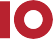 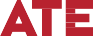 معلومات بیشتر در مورد تختخواب های اطفال و محصوالت بی خطر شیرخوارگاه: www.productsafety.gov.au برای کسب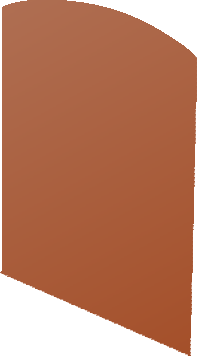 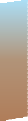 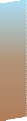 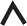 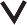 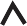 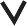 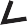 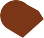 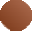 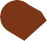 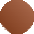 محفوظ نگه داشتن طفل شیرخوار. کمیسیون رقابت و مصرف کننده استرالیا، 2006 ACT, Dickson منبع: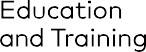 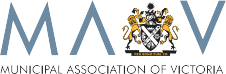 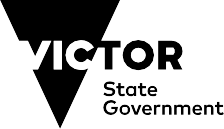 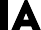 موضوعات برای بحث با والدینجنبانک ها و پرم ها نباید بدون نظارت به حیث محیط خواب ها را در وقت استفاده باید به درستی آماده کرد از Bouncinettes، استفاده شود و نگهدارنده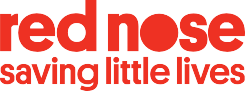 )hammock( می توانند خطرناک باشند و محیط خواب بی خطر برای بانوج هانوزادان محسوب نمی شوندشیرخوار یا نوپا بدون نظارت و تنها در یک تختخواب بالغ یا تختخواب دو اگر طفلطبقه گذاشته شود خطر حادثه افزایش می یابد.طفل شیرخوار را برای شش تا دوازده ماه اول در جای خواب بی خطر خود شان درهمان اتاق مراقبت کننده کالنسال بخوابانید روی یک سطح با یک طفل شیرخوار خطر ابتال به SIDS و حوادث خوابیدندرخواب مرگبار را در  بعضی موارد افزایش می دهداست که خواباندن نوزاد در یک تختخواب در کنار تختخواب پدر و اول زندگی خطر ابتال به SIDS را کاهش می دهد نشان داده شده مادر برای شش تا دوازده ماهکه خوابیدن در روی یک سطح با یک طفل شیرخوار در هنگام کردن خطر ابتال به SIDS را افزایش نمی دهد به نظر می رسد طفل شیرخوار به تختخواب یا غذا دادن، در آغوش گرفتن و بازی به شرط آن که قبل از این که والدین به خواب برود،خواب بی خطر بازگردانده شود محیطکه زیادتر در معرض خطر SIDS یا حوادث خواب در موقع خواب در دارند، نوزادانی هستند که کمتر از چهار ماه دارند و نوزادانی یک سطح خواب مشترک قرارکه قبل از موعد تولد شده اند یا برای سن بارداری شان کوچک هستند. نوزادانیاگر می توانید طفل شیرخوار را از پستان خود شیر دهیدوجود دارد که طفل شیرخواری که از شیر مادر تغذیه می کند خطر ابتال شواهد قویبه SIDS را کاهش می دهدمراقبت کنندگان و پرستاران طفلو پرستاران طفل شیرخوار باید توصیه ها جهت کاهش خطر SIDS بی خطر برای شیرخواران را بدانند. این مراقبت مراقبت کنندگان روزانه خانواده، خدمات و چگونگی ایجاد یک محیط خواب کنندگان و پرستاران شامل پدرکالنها و مادر کالنها، مراقبتاولیه و خانه های اعضای خانواده و دوستان می گردد. آموزش رشدتصویب: و آموزش با وزارت معارفتجدید نظر اگست 2017تماس های مفیدایمنی اسباب بازی و پرستاری 894 364 1300 خطwww.consumer.vic.gov.au 132229 مادر و طفل صحت خطwww.education.vic.gov.au/childhood/parents/mch/معلومات بیانیه های Nose Red در مورد ایمن نگهداشتن طفل یا به آموزش دسترسی به شیرخوار در www.rednose.com.au.بزنید زنگ 1300 998 698 شماره به Red Noseنوزاد را از بدو تولد بر پشت بخوابانید، نه بر شکم یا پهلو بر پشت شان خوابانده می شوند نسبت به اطفالی که بر شکم شوند کمتر احتمال دارد که دچار خفگی به علت نوزادان سالمکه یا پهلوی شان خوابانده میاستفراق  شوند.مرگ ناگهانی وغیر منتظره شیرخواران بیشتر می گردد اگر بر روی احتمالشکم یا   پهلو   بخوابند.برای شیرخواران بی خطر و خوب است در صورتی که آنها بیدار و بازی شکمیک فرد بالغ هم حاضر باشد.کالن تر می توانند در اطراف تختخواب خود بچرخند و حرکت دهید، اما به آنها اجازه دهید که وضعیت خواب شیرخواران خواب برای طفل شیرخوار کنند. آنها را بر پشت شان قرار سندرم خود را خودشان پیدا کنند و اطمینان یابید که محیط که می تواند روی شکم خود بچرخد ایمن می باشد. خطر در طفل شیرخواران باالی شش ماه بسیار کم برای زمانی مرگ ناگهانی نوزادان )SIDS(است.طفل شیرخوار را با سر و روی برهنه بخوابانیدهمه پوشش های سر از جمله کاله، شب کاله، لباس کالهدار، قبل از اینکه طفلشود باید برداشته شود در قسمت پایین تختخواب قرار داده شود شیرخوار خوابانده پاهای طفل شیرخوار بایدروجایی ها، لحاف ها را طور محفوظ در زیر تشک محکم کنید، تا نباشند، یا طفل شیرخوار را در یک کیسه خواب بی کنارهای روجایی ها و لحاف ها شلخطر قرار دهید.طفل شیرخوار را قبل از تولد و بعد از تولد از دود سگرت دور نگهداریددخانیات مصرف می کنند، چه در دوران بارداری و چه بعد از تولد والدینی کهنوزاد خطر ابتال به SIDS را افزایش می دهند.اگر مادر سگرت می کشد، خطر ابتال به SIDS دو برابر می شود و اگر پدرنیز سگرت می کشد، خطر بازهم دو برابر می شودشب و روز یک محیط خواب بی خطر را فراهم کنید. اضافه کردن به پیام هایکلیدی در جلو این چک لیست خواب بی خطر نرم مانند تشک های نرم و یا دونا های قات شده، بالش ها، نباید به عنوان جایگزین برای تشک ها استفاده شود لوازمتختخواب بالشتک ها و پوست گوسفندخود را بر کوچ، چوکی، تختخواب آبی یا کیسه لوبیا نخوابانید یا زیرا درین حالت خطر بسیار باالی حادثات طفل شیرخوار همراه با وی بر این چیزها نخوابید.خواب وجود   دارد.پورتاکود  (تختخواب    قابل    انتقال    اطفال)از تشکی استفاده کنید که همراه با تختخواب عرضه می گردد )AS2195( •تشک دوم یا الیه اضافی را در زیر یا باالی تشکی که با پورتاکود • هرگزعرضه شده است اضافه نکنیدتختخواب های قابل انتقال تنها برای استفاده موقت و راحتی در هنگام •مسافرت است و نباید برای مدت طوالنی یا طور دائمی استفاده شود گهواره گگ سبدی تنها برای یک دوره کوتاه استفاده می شود. هنگامی که •شیرخوار فعال می شود و شروع به لول خوردن می کند، بهتر است طفلکه طفل شیرخوار را در یک تختخواب ایمن قرار داد.www.rednose.com.au 1300 998 698